Kiosken stängningTa in skylten från konstgräsplanen ”Kiosken öppen”Dra ur sladdarna till kaffebryggaren, mikrovågsugnen och korvkoket.Diska ut ”korvbyttan” + tillbehör. Låt vattnet i korvkoket (under korvbyttan) vara kvar.Diska ur termosar och kaffekannorna.Diska fat, knivar osv som du använt. Ställ in choklad och knäckebröd i kylenSopa golvet. Torka av bänken utanför luckan, blir alltid kaffefläckar och dylikt där.Kolla så att frysen och glassboxen är riktigt stängda. Töm papperskorgarna (plocka ur pantburkar och lägg dem i den blåa ”Panrameratunnan”Släng soporna i kommunens sopkärl (inte i containern)Är det något som är slut så skriv gärna upp det på en lapp och lägg på bänken. Släck ljuset.Lämna över kassan + nyckel till ”nästa man på listan” som skall stå i kiosken. Sista passet för veckan lämnar nyckel, kassa och SISU-lista till Agneta på idrottsgården måndag kväll.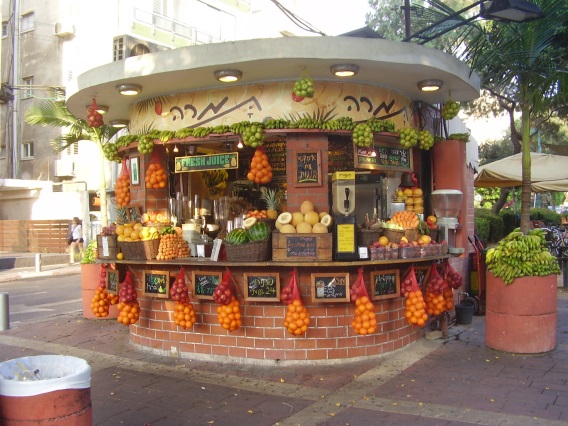 Städning görs VARJE dag kiosken har varit öppen, både inne och utanför. Tack för din insats!!Sjömarkens IF